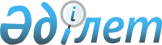 О внесении изменений в решение акима села Жетыбай от 26 марта 2008 года № 176 "Жетібай кентіндегі жаңа тұрғын үй құрылысы салынып жатқан шағын ауданға атау беру туралы"Решение акима села Жетыбай Каракиянского района Мангистауской области от 25 января 2017 года № 11. Зарегистрировано Департаментом юстиции Мангистауской области 28 февраля 2017 года № 3279      Примечание РЦПИ.

      В тексте документа сохранена пунктуация и орфография оригинала.

      В соответствии с Законами Республики Казахстан от 23 января 2001 года "О местном государственном управлении и самоуправлении в Республике Казахстан", от 6 апреля 2016 года "О правовых актах" и с учетом мнения населения села Жетыбай, на основании представления департамента юстиции Мангистауской области от 10 ноября 2016 года № 11-15-4432, аким села Жетыбай РЕШИЛ:

      1. Внести в решение акима села Жетыбай от 26 марта 2008 года № 176 "Жетібай кентіндегі жаңа тұрғын үй құрылысы салынып жатқан шағын ауданға атау беру туралы" (зарегистрировано в Реестре государственной регистрации нормативных правовых актов за № 11-4-57, опубликовано в газете "Қарақия" от 16 сентября 2008 года № 42 (268) следующие изменения:

      в заголовок и в преамбулу, а также в пункт 2 указанного решения внесены изменения.

      2. Государственному учреждению "Аппарат акима села Жетыбай" (Асанов К.С) обеспечить государственную регистрацию настоящего решения в органах юстиции, его официальное опубликование в эталонном контрольном банке нормативных правовых актов Республики Казахстан и в средствах массовой информации. 

      3. Настоящее решение вступает в силу со дня государственной регистрации в органах юстиции и вводится в действие по истечении десяти календарных дней после дня его первого официального опубликования.


					© 2012. РГП на ПХВ «Институт законодательства и правовой информации Республики Казахстан» Министерства юстиции Республики Казахстан
				
      Аким

К.Асанов
